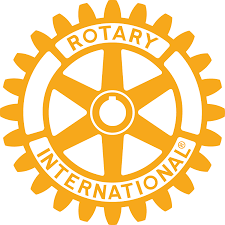 Home Gardens LibraryYouth Chess Tournament Where: Riverside County Library, Home GardensAddress: 3785 Neece St. , Corona CA 92879When: Saturday, February 25, 2023, 10:15 – 4:00pmWho: Grades 3-12 students who know the fundamentals of the game.Rules: Swiss style, Touch-move tournament style play with a time control of Game 15+0 min.Divisions: Students will be in Swiss sections based upon grade level and previous tournament results.Registration: The latest to preregister for the tournament is Thursday February 23th. Enrollment is limited to 48 competitors. On-site registration will depend upon space availability.  On the day of the tournament, check-in will be from 10:15am – 10:45am.  Students must be checked in by 10:45 in order to play in the first round.    Chess clocks will start running at 11am.  Information and Email registration to: Bruce Bartholomew at bart6500@pacbell.net or text to (951)760-0024Lunch Information: There will be no eating allowed inside the facility, though there is space outside the building to have lunch.  There will be a short lunch break and parents are encouraged to either bring snacks or buy lunch from nearby vendors.  Divisions: Students will be in Swiss sections based upon grade level and previous tournament results.Tournament registration (this also grants consent for pictures to be taken & shared online.====================================================================Name: __________________________ Date of birth ___/___/_____ Grade: ____Address: _____________________________City: _______________ Zip: _______Phone: (____) - _____-_______ School: __________________________________Email Address: _______________________